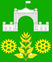 АДМИНИСТРАЦИЯ ВИМОВСКОГО СЕЛЬСКОГОПОСЕЛЕНИЯ УСТЬ-ЛАБИНСКОГО  РАЙОНА П О С Т А Н О В Л Е Н И Еот «  21  »  ноября  2019 года				                                №  186поселок ВимовецО присвоении адреса объектам адресации по адресу: Краснодарский край, Усть-Лабинский район, п. Вимовец.Руководствуясь Постановлением Правительства Российской Федерации от 19 ноября 2014 года № 1221 «Об утверждении Правил присвоения, изменения и аннулирования адресов»,  Федеральным законом от 6 октября 2003 года №131-ФЗ «Об общих принципах организации местного самоуправления в Российской Федерации», Уставом Вимовского сельского поселения Усть-Лабинского района принятого Решением Совета Вимовского сельского поселения Усть-Лабинского района от 05 мая 2017 года № 1 Протокол № 45 (в редакции от 10 июня 2019 года), Постановлением администрации Вимовского сельского поселения Усть-Лабинского района от 10 января 2019 года № 27 «Об утверждении административного регламента предоставления муниципальной услуги: «Присвоение, изменение и аннулирование адресов».Согласно выписке из единого государственного реестра недвижимости об основных характеристиках и зарегистрированных правах на объект, с целью упорядочения нумерации на территории Вимовского сельского поселения,  постановляю:1. Объекту адресации нежилому зданию с К№23:35:0801000:661, расположенному на территории ЭПС 23350801000 квартал, земельном участке К№23:35:0801000:712 - присвоить адрес: Российская Федерация, Краснодарский край, Усть-Лабинский муниципальный район, Вимовское сельское поселение, Вимовец поселок, 23350801000 квартал, дом№1, строение №14. 5. Объекту адресации нежилому зданию с К№23:35:0801000:713, расположенному на территории ЭПС 23350801000 квартал, земельном участке К№23:35:0801000:712 - присвоить адрес: Российская Федерация, Краснодарский край, Усть-Лабинский муниципальный район, Вимовское сельское поселение, Вимовец поселок, 23350801000 квартал, дом№1, строение №15. 6. Объекту адресации нежилому зданию с К№23:35:0803001:2469, расположенному на территории ЭПС 23350801000 квартал, земельном участке К№23:35:0801000:3 - присвоить адрес: Российская Федерация, Краснодарский край, Усть-Лабинский муниципальный район, Вимовское сельское поселение, Вимовец поселок, 23350801000 квартал, дом№2, строение №29. 7. Объекту адресации нежилому зданию с К№23:35:0801003:41, расположенному на территории ЭПС 23350801003 квартал, земельном участке К№23:35:0801003:43 - присвоить адрес: Российская Федерация, Краснодарский край, Усть-Лабинский муниципальный район, Вимовское сельское поселение, Южный поселок, 23350801003 квартал, дом№1, сооружение №11.  8. Объекту адресации нежилому зданию с К№23:35:0801003:39, расположенному на территории ЭПС 23350801003 квартал, земельном участке К№23:35:0801003:43 - присвоить адрес: Российская Федерация, Краснодарский край, Усть-Лабинский муниципальный район, Вимовское сельское поселение, Южный поселок, 23350801003 квартал, дом№1, сооружение №12.  9.  Объекту адресации нежилому зданию с К№23:35:0801003:40, расположенному на территории ЭПС 23350801003 квартал, земельном участке К№23:35:0801003:43 - присвоить адрес: Российская Федерация, Краснодарский край, Усть-Лабинский муниципальный район, Вимовское сельское поселение, Южный поселок, 23350801003 квартал, дом№1, сооружение №13.  10. Объекту адресации нежилому зданию с К№23:35:0801003:36, расположенному на территории ЭПС 23350801003 квартал, земельном участке К№23:35:0801003:43 - присвоить адрес: Российская Федерация, Краснодарский край, Усть-Лабинский муниципальный район, Вимовское сельское поселение, Южный поселок, 23350801003 квартал, дом№1, сооружение №14.           11.   Собственнику недвижимости имущества обратиться в Управление Федеральной службы государственной регистрации, кадастра и картографии по Краснодарскому краю для внесения соответствующих изменений.            12.    Общему отделу администрации Вимовского сельского поселения Усть-Лабинского района (Ереминой) обнародовать настоящее постановление в установленном порядке и обеспечить его размещение на официальном сайте администрации Вимовского сельского поселения Усть-Лабинского района в информационно-телекоммуникационной сети Интернет www.vimovskoesp.ru.            13.     Контроль за исполнением настоящего постановления оставляю за собой.             14.     Постановление вступает в силу со дня его подписанияГлава Вимовского сельского поселенияУсть-Лабинского района                                                       И. В. Жилякова                                         ЛИСТ СОГЛАСОВАНИЯпроект постановления администрации Вимовского сельского поселения                         Усть-Лабинского района от  21 ноября 2019 г. № 186 «О присвоении адреса объектам адресации по адресу: Краснодарский край, Усть-Лабинский район, п. Вимовец.»Проект внесен:Специалист 1 категории общего отделаВимовского сельского поселения                                        Козлова И.Л.                          Проект согласован:Главным специалистом общего отдела Вимовского сельского поселения                                        Ерёмина Е.В.                              ЗАЯВКА К ПОСТАНОВЛЕНИЮНаименование вопроса: «О присвоении адреса объектам адресации по адресу: Краснодарский край, Усть-Лабинский район, п. Вимовец.»Проект внесен:  Специалистом 1 категории общего отделаВимовского сельского поселения  И. Л. Козловой                          Постановление разослать:1. Общий отдел    - 1 экз.2. Заказчику				         - 2 экз.3.ФИАС                                                       - 1 экз. (электронно).Специалист 1 категории общего отдела  Вимовского сельского поселения                                          Козлова И.Л.